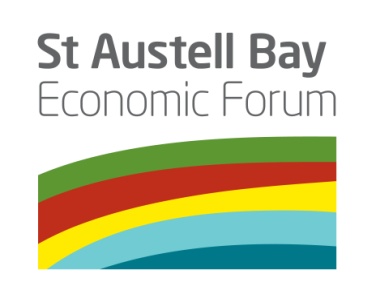 SABEF Executive Directors Meeting6th June 2018Present James Staughton St Austell Brewery (Chair)Peter Moody St Austell Printing Company (Vice Chair)Dan JamesEden ProjectIan ChalmersPhillips FrithJohn HodkinIMERYS/ Eco-bosJohn Kneller Market House and St Austell BIDRaoul HumphreysCornwall CollegeSally-Ann SaundersChina Clay parishes Dick Cole Cornwall Councillor – St Enoder DivisionMalcolm BrownSt Austell Town CouncilTom FrenchCornwall Councillor – St Austell Bay DivisionAnne ChapmanMarket HouseRichard PearsChamber of CommerceRichard HurstWhite River Place, Centre ManagerDavid ChadwickChina Clay Community Link Officer, Cornwall Council Tasha DavisSt Blazey/Fowey/Lostwithiel Community Link Officer, Cornwall CouncilFor Agenda Item 1:Rachael BiceHead of Environmental Health & Partnerships, Cornwall Council ApologiesApologiesJordan RowseCornwall Councillor – St Blazey Gate & Par Division Mark LewisChamber of CommerceAshley ShoplandIMERYSTony NethercottSt Blaise Town Council Jacky SwainCEGJames Mustoe For Steve Double MPHelen NicholsonSt Austell & Mevagissey Community Link Officer, Cornwall Council 1.Update on StARR Project – Rachael BiceRB provided an update on the St Austell Resilience Regeneration (StARR) project dealing with flooding in the St Blazey/Par area and the Sandy River catchment. Outputs from Environment Agency show interventions at a level that can be afforded.  Currently £30M - £20M originally – however a long term solution would be in the region of £50 - £80M.  Similar issues and solutions are being sought for other areas in Cornwall i.e. Longrock, communities that are at long term risk of climate change.The funding for these solutions are complex and problematic.  Applications are currently sitting with the EA flood defence grant (£13M), DEFRA deprivation funding (£9M).  The Minister has expressed favour for the project, however, the complexities of dealing with different government departments, in addition to the complexities of the project is proving challenging.Letters have been sent to Michael Gove – Secretary of State for Environment, Food & Rural Affairs, James Brokenshire – Secretary of State for Housing, Communities and Local Government, Adam Paynter – Leader Cornwall Council and Kate Kennally,  CEO CC asking for support.In addition, there was a community engagement event in April which showed a general level of support, locally, for the project.There has been some resistance from local landowners about specific interventions which is to be expected and these are addressed on an individual basis. In fact there is a meeting with some later today to discuss concerns and try to impress on the bigger picture rather than the impact on themselves. – landowners some understanding some resisting…expectedIt has been difficult to manage expectation, particularly in view of the funding not being completely in situ.There has been a huge amount learned about area, however, particularly the challenges differing from other areas - surface water, flooding, tidal.Questions followed:Q from M Brown – Originally the vision for whole project included the Sandy River. Your implication is that the project will now be phased. Will this still be included?A – short term to put funding package together is to package up i.e. surface water package (CC £2m contribution) River package (EA only), however, to tackle multiple sources of flooding we really need all interventions.Evidence for funding will dictate what is done.Package funding to enable us to do as much as possible.£30M project – if all 3 packages come together some interventions for Sandy River will be done but not all. However, aspiration is still there to deliver whole project.Master plan to enable different aspirations for different areas.  £300K packaged in for masterplan.Potential for Economic regeneration is enormous however, being undermined by flooding.Q from P Moody – Is this the only project CC is trying to get money for or other areas competing? A – this project prioritised by CC and EA, however, Looe, Penzance, Hayle, Wadebridge, all have similar issues and are at riskQ from T French – Is Steve Double MP involved? A – Yes.  A Paynter will be writing this week to advise that CC has been trying to unlock this money for well over a year, however, nothing has happened.  Any attention we can draw to the project and the mechanisms that are getting in the wayR Andrew commented that James Brokenshire knows the area well and is keen to come to Cornwall in near futureQ from R Pears – Is the funding from one pot?  Has government offered support?A – green funding FDGIA – allocated capital fund EA from DEFRA,  reasonably assuredEU money there and available but need to meet criteria such as planning permission (unable to meet this criteria due to complexities)DEFRA ministers discretion, Therese Coffey – favourable – however when funding will be available is unknown. Need them all to come together for the  ‘perfect storm’. If we put an intervention into one but not corresponding intervention elsewhere it could make matters worse than better.  Everything needs to come togetherWould SABEF consider writing a report to support?Unanimous – YES
Action JS to write, RB to advise to whoUPDATE since meeting:DEFRA has announced £10.8m of deprivation funding for the StARR project.
Press release: https://www.gov.uk/government/news/40m-extra-funding-to-better-protect-thousands-of-homes-against-floodingThe Environment Agency’s £13.4m FDGiA application has been submitted and has been positively received (this includes whole life costs).Cornwall Council’s £7.8m ESIF application is being re-submitted in August (total value with match c.£10m).JS/RB2.Notes of the last meeting 21st March 2018Richard Hurst, White River Place, formally welcomedOther actions covered under agendaJS to visit Coventry on 19th Sept for Place Board breakfast meeting to discuss how they operate. Anyone welcome to join JS and PMAC (page 5, item 11) questioned how the public consultation StARR event had gone.  J Rowse and T Davis fed back that the event had gone particularly well with a good turnout – better than organisers had predicted.  There had generally been good support for the STARR project and in particularly, SABEF.  JR and TD had taken the SABEF stand and there had been a lot of interest in what it represented.  The stand had attracted interest in projects such as the Marina and The Beach development and those that were representing SABEF had had lots of opportunity to discuss the potential in the area and what SABEF represents.  Well worth attending.JS also reported that he had been involved in various radio shows to promote the Stadium for Cornwall3.Chairman’s announcementsJS invited J Kneller to speak about the Market House.  JK advised that they had been unsuccessful in the bids because of risk or timings and lining one ‘pot’ up with another.  There now needs to be a different approach, however, and felt it was time that himself and A Chapman stand down from the Market House Board.  JK will stay on to assist the Board into its next phase.JK has also stepped down from the BID,  R Hurst will Chair in the interim until the BID elects a new Chair. RH will advise who when able.This will, therefore, be JK’s last meeting.  JS thanked him for all the work he had done and assured that SABEF will continue to be supportive of the Market House. JK/RH will advise on  Townscape Heritage progression.JS advised the group that he had also taken the opportunity to write and congratulate Glenn Caplin on his recent appointment.JS also updated on Cornwall Place Shaping Board working group, formal launch at the end of the year with speakers introducing the scheme and connectivity to London. Also a bid in for a Cornwall ‘Embassy’ in London and gave a brief about Cornwall Ambassadors and their role. SAS and DC are the Ambassadors for the wider area.PM asked about the money for the Cornwall ‘Embassy’?There is a lot of competition for the funding, however, it’s all about promoting and marketing Cornwall outside of Cornwall and being best placed to do just that.JS considered a Tourism BID as a potential source of funding for such a scheme.  This would enable plans to be done more consistently with greater buy-in from the wider area and a stable income stream. JK advised that ST Austell is a Member of British BIDs who advise that these larger BIDs are achievable, however, they still remain a challenge and need a lot of commitment.  Coastal Communities Fund – through to round 2. Under 4 weeks to get second round application in.  Unfortunately, CDC unable to commit support due to other commitments.  AC has skill and ability as she did round 1.  Such funding would make it much easier to realise SABEFs plan. JS thanked AC for volunteering and asked that everyone treat AC’s emails with priority.CC have been accountable body previously, however, local bodies are now being encouraged to act as such and so SABEF will be accountable body if successful.JS is the legally responsible person, as accountable body. Authority needs to be delegated to AC and DJ in his absence. DC proposed and JK seconded with all in favour of delegated powers.DC advised that the geography isn’t there yet.  11 super-output areas (ST Austell, China Clay and St Blazey) trigger for CLLD local development funding for job creation in areas of deprivation and this funding needs to be spent in areas mentioned as expenditure needs to benefit those in these areas. Market House had £50K DCLG funding back in 2015 and outputs were satisfactory then.  RA to ascertain as guidance hasn’t been up-to-date if there is any leeway on submission?PM then brought Board up to speed on Project Manager and Website.  Launch at end of June had to be delayed however he is optimistic the delay wouldn’t be too long.  Questions were asked about how Nikki is paid and the hours she works and how the £40K could be released.  Linking in with the Town Council to contribute to such a post and how that post could link into the project teams.  There could be a permanent base at Market House.  Depending on monies from website, the role could also work on developing those links with Stoke, support events etc RHALLRA4.Thinkingplace – launch and next stepsPositive press as well as social media.  JS thanked the College for hosting.Next steps – project team to work out comms plan to continue advising people of what’s going on i.e. website and telling the community what we’re doing.  Using visual language – station, BID, White River Place – the more people that can take it on and use it, the better5.SABEF Procurement PolicyResponses had been received from Raoul and Richard.  If SABEF are successful in obtaining the funding they are attempting to gain then the policy will be appropriate, however, at the moment there needs to be a balance between good governance and private sector thinking.  There is a strong possibility of losing the current team if we get caught up on the practicalities of RH’s suggestions.  There was agreement that this could change in the future if needed.DC asked about timeframes and adding in probation periods.  In addition should the group consider adding ‘locally sourced’? It was also noted that it should state that the lowest tender does not need to be taken.MB advised that although SABEF is private sector led, it is a private/public partnership.  It would be advisable to have a Code of Conduct for the Directors and MB will draft.The adoption of the procurement policy was unanimously accepted.MB6.Updates from White Gold & Garden TownDJ updated on the £20K decision from Arts Council to develop plan across the town.  He was pleased with the project and the 5 year plan had been through the project group.  The implementation of the ceramic art plan across specific locations, similar to the greening project within the town, outside of the town and into the Clay areas. NOTE: West Carclaze should now be referred to as ‘Garden Village’.There are ongoing conversations with Stoke. HLF have awarded £900K to Wheal Martyn and Eden now has the largest ceramic installation in UK. The ceramic plan aims to connecting clay to landscape and there is an aspiration for an international ceramics prize which would showcase international artists – new and innovative. The prize would be a £30K bursary for the artist to live and work in St Austell. DJ is really pleased with the way this has gone and claytown group deserve recognition.MB advised that he was very impressed but was uneasy with the ‘Garden Town’ status.  He welcomed the efforts to pull the 2 projects together and could see the obvious synergy between them.Clay is about the heritage, Gardens were about moving forward.  Using the reputation of the great gardens in the area to launch the Garden Town.  The visual language also lends itself to the theme.The groups are also looking at the signage into the town, further linking the 2 projects which very much support, and need, each other.RHu was very impressed with the document and credit to DJ and the group.  It needs to be circulated, specifically into schools.They will now be looking forward to next year and linking into Chelsea Fringe.7.Financial UpdateIC talked through Financial report tabled (and attached).  Only income received was from Arts Council. Money spent on Place Shaping costs. Whitegold from last year is now spent. Website expenses ongoing but coming to conclusion. Small admin costs. Balance £18560. The accounts have also successfully been moved.Coastal Community bid ensured that ‘overheads’ included.CDC still have £6K outstanding for Thinking Place. 8. AOBPM – designer/artist will highlight what the map will look like.JHo will bring ‘Sammi’ up-to-date.In addition, he has submitted reserved matters for Phase 1 in July. Consultation will follow and Board will be invited to viewing.J Rowse had circulated and invite from Tywardreath & Par Neighbourhood Planning Group.9.Dates for future meetingsAll at 9.30 a.m. at St Austell Brewery Conference Centre:5th September; 7th November